Publicado en Madrid el 01/06/2021 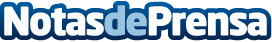 SerPlus, ofrece sus servicios de mantenimiento y reparación, ahora multimarca para fotógrafosSerPlus en colaboración con los principales puntos de venta de fotografía en España, ofrecerá servicios de mantenimiento y reparación  multimarca para fotógrafos profesionales, aficionados y productorasDatos de contacto:Departamento de comunicación de SerPlusCEO Rafael Priego915 342 600Nota de prensa publicada en: https://www.notasdeprensa.es/serplus-ofrece-sus-servicios-de-mantenimiento Categorias: Nacional Fotografía Comunicación E-Commerce http://www.notasdeprensa.es